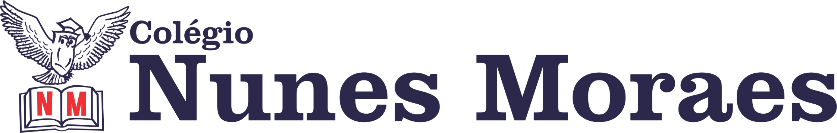  “Uma Quarta-Feira incrível e cheia de surpresas leves e boas, é tudo o que desejo para hoje.”BOM DIA!1ª aula: 7:20h às 8:15h – HISTÓRIA – PROFESSORA: ANDREÂNGELA COSTA1º passo: Responder as questões de revisão do capítulo 5 Egito Antigo (LIVRO SAS 1).. Para isso, realize a pesquisa no livro SAS. Haverá indicações das páginas na atividade a seguir. Acesse o link da atividade.https://drive.google.com/file/d/1kf7HtiHW5PeiRbUZU6I8nj-iSL_hTn5q/view?usp=sharing2º passo: Envie as fotos com as resoluções da atividade de revisão para o número privado da profª Andreângela e também para (Flay). 3º passo: Correção das questões indicadas no 1º passo. Será disponibilizada no grupo do WhatsApp da turma.4º passo: Revisar os conteúdos do capítulo 5 Egito Antigo (SAS 1) no contraturno escolar.  Aproveite para reler o capítulo nas páginas indicadas nas questões e rever as atividades realizadas com as respectivas resoluções no LIVRO SAS E SUPLEMENTAR. Você também pode acessar o link das vídeo-aulas no site da escola.Durante a resolução dessas questões a professora Andreângela vai tirar dúvidas no WhatsApp (9.9274-3469)Faça foto das atividades que você realizou e envie para coordenação Flay (9.9198-6443)Essa atividade será pontuada para nota.2ª aula: 8:15h às 9:10h – PORTUGUÊS – PROFESSORA:  MONNALYSA FONTINELESUPLEMENTAR 2: CAPÍTULO 10https://youtu.be/-rVCHireiAoResolvam, junto com o vídeo, TODAS AS QUESTÕES da suplementar 2 - capítulo 10. Vocês terão esta aula e algum tempo da próxima aula para resolverem tudo. Ao terminarem, enviem para a Flay e avisem a professora Monnalysa.Durante a resolução dessas questões a professora Monnalysa vai tirar dúvidas no WhatsApp (9.9183-9273)Faça foto das atividades que você realizou e envie para coordenação Flay (9.9198-6443)Essa atividade será pontuada para nota.

Intervalo: 9:10h às 9:45h3ª aula: 9:45h às 10:40 h – INGLÊS – PROFESSOR: CARLOS ANJO  1º passo: Assistir a videoaula sobre o capítulo 10, dance;Link do vídeo: https://sastv.portalsas.com.br/#/channels/1/videos/7176 assistir a partir de 04min50s até o final do vídeo.

2º passo: Resolver as questões das páginas 90 e 91 (1 a 4);Exercício extra no Google Forms: https://forms.gle/hwVL8cM1g8g8VT828 3º passo: Acompanhar correção e tirar dúvidas;4º passo: Enviar a foto da atividade de classe corrigida para a coordenação: Página 90 e 91 (1 a 4).Durante a resolução dessas questões o professor Carlos vai tirar dúvidas no WhatsApp (9.9274-5798)Faça foto das atividades que você realizou e envie para coordenação Flay (9.9198-6443)Essa atividade será pontuada para nota.4ª aula: 10:40h às 11:35h – PORTUGUÊS – PROFESSORA: MONNALYSA FONTINELEDescobrindo a gramática Correção pelo link: https://youtu.be/iUq9PY6A2LsPáginas 5 a 10 – questões 1, 2, 2, 3, 2, 4 e 6.Páginas 52 a 53 – questões 4, 2 e 3.Durante a resolução dessas questões a professora Monnalysa vai tirar dúvidas no WhatsApp (9.9183-9273)Faça foto das atividades que você realizou e envie para coordenação Flay (9.9198-6443)Essa atividade será pontuada para nota.PARABÉNS POR SUA DEDICAÇÃO!